Colegio Santa María de Maipú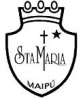 Departamento de Lenguaje y ComunicaciónRETRO GUIA DE AUTO APRENDIZAJE N 6 LENGUA Y LITERATURA8VOS BÁSICOSNombre:                                                                                                           8° básicos            AO 16: Planificar, escribir, revisar, reescribir y editar sus textos en función del contexto, el destinatario y el propósito.Se les recuerda que ante cualquier duda consulta puedes escribir al siguiente correo: lenguaje.8.smm@gmail.com La docente a cargo de contestar los correos enviados es Sunilde Silva.Se les solicita que en el asunto del correo especifiquen el nombre del alumno y el curso.Gracias.“El desarrollo de las guías de autoaprendizaje puedes imprimirlas y archivarlas en una carpeta por asignatura o puedes solo guardarlas digitalmente y responderlas en tu cuaderno (escribiendo sólo las respuestas, debidamente especificadas,	N° de guía, fecha y número de respuesta)”LINK DE LA CLASE: https://youtu.be/dOuRDysydjY 	A continuación te presento una biografía de un héroe contemporáneo.Martin Luther King activista estadounidenseMartin Luther King nació el 15 de enero del año 1929 en Atlanta, Georgia. Era el primer hijo de un reverendo llamado Martin Luther King, de quien me parece heredó su nombre.Hasta los doce años vivió con sus padres, abuelos, hermanos, tíos, tías y otros residentes en una casa victoriana de dos pisos que estaba muy cerca de la parroquia que era propiedad de su padre y de su abuelo.A los quince años entró en el Morehouse College y fue nombrado ministro baptista a los diecisiete años. En 1951 se graduó en el Crozer Theological Seminary. Allí empezó a conocer las ideas del nacionalista indio llamado Mahatma Gandhi (otro gran héroe contemporáneo), las cuales dejó que influyeran y se convirtieron en su propia filosofía pacifista.A partir de ahí Martin Luther King decidió luchar por la defensa de los derechos civiles siempre con una lucha pacifista y sin opción a la violencia ni la opresión.En 1955 participó en una protesta contra el racismo en los transportes públicos. Durante esta protesta fue arrestado y encarcelado, destruyeron su hogar y recibió muchas amenazas de muerte. Aun así, la protesta tuvo éxito así es como empezó a ser un líder muy respetado.Fue nombrado presidente de la Conferencia de Líderes Cristianos del Sur y consiguió dirigir la iglesia baptista de Ebenezer en Atlanta. Eso le permitió participar en el movimiento de los derechos civiles. En 1963 empezó una campaña a favor del derecho a votar de los ciudadanos negros y de acabar con el racismo y conseguir una mejor educación y mejor alojamiento. Durante esa campaña fue arrestado varias veces.El 28 de agosto del año 1963, 200.000 personas le oyeron pronunciar su famoso discurso ‘I have a dream’ en contra del racismo que estaba presente en su país.Martin Luther King se alió a varios partidos estadounidenses que iban en contra de la guerra contra Vietnam, y en el año 1964 se le otorgó el Premio Nobel de la Paz. Pero ni sus ideales ni su mensaje pacifista fueron suficiente para detener el avance violento de otros grupos como ‘Panteras Negras’, que pretendían conseguir cambios utilizando la violencia.En marzo del año 1965 encabezó una manifestación de miles de defensores de los derechos civiles que recorrieron casi 100 km, desde Selma hasta Montgomery.Tristemente, Martin Luther King fue asesinado el 4 de abril del 1968 en Memphis por un delincuente que más tarde fue arrestado y encarceladoTe invito a que antes de escribir la autobiografía, organicen las ideas que van a desarrollar, a través de distintas herramientas: línea de tiempo, lluvia de ideas, ordenador gráfico, etc. Una vez construida la organización previa, cada estudiante escribe su autobiografía. Recuerda apoyarte en el video que te envié.1 - Escribir una autobiografía, asumiendo el rol de un héroe contemporáneo.“Escribir una autobiografía: la verdadera historia del héroe”Autobiografía con mi rol de héroeSoy Susana Paz Castillo Ramírez, nací ​1863 me conocían como la Madre Candelaria de San José,​ o simplemente como Madre Candelaria​, mis padres  Francisco de Paula Paz Castillo y María del Rosario Ramírez. Mi padre fue un hombre de gran corazón, con conocimientos de medicina naturista que gozaba del aprecio de sus vecinos. Él murió el 23 de noviembre de 1870, cuando tenía 7 años. Mi abuela paterna fue Doña Candelaria Pérez.Fui bautizada en la Iglesia Parroquial de Nuestra Señora de Altagracia, por el párroco Juan Pablo. Aprendí a leer, escribir y a realizar trabajos de corte y confección, especialmente el bordado.Mi madre, murió el 24 de diciembre de 1887, cuando tenía 24 años. En ese momento, me tocó asumir las responsabilidades del hogar. Paralelamente, comencé a hacer obras de caridad con los enfermos y heridos, que recogía y cuidaba en una casa semi-abandonada que estaba anexa a la Iglesia Parroquial.Mi vida transcurrió entre los pobres;  me distinguí por una profunda humildad, una inagotable caridad con ellos, y una profunda vida de fe, oración y amor a la Iglesia. Además de mi esmerada atención por los enfermos, me preocupe por la educación de los niños.Luego en 1903, la localidad decide hacer la creación de un hospital y me proponen como directora. Una vez instalado el Hospital "San Antonio", me recluí allí para cuidar a los enfermos, junto a otras jóvenes que, al igual que yo, ya habían manifestado su deseo de ser religiosas.Yo  era una religiosa de carácter afable, recogida, de baja y modesta mirada; siempre dejaba suavidad a cuantos me escuchaban cuando departía una cordial y amena conversación. Años más tarde enferme, teniendo plena conciencia de mi enfermedad, pero con increíble paciencia soportaba los dolores y daba pruebas de conformidad con la voluntad de Dios. Pedía al Señor poder morir con el nombre de Jesús en los labios, y así fue. En la madrugada del 31 de enero de 1940 tuve un vómito de sangre. Tras pronunciar tres veces el nombre de Jesús, entregó su alma al Creador. Soy una Beata de la Iglesia católica fui fundadora de las Hermanas Carmelitas de Madre Candelaria o Hermanas Carmelitas Venezolanas, en Altagracia de Orituco, en el Estado Guárico, en Venezuela. Soy reconocida oficialmente por la Santa Sede como Beata desde el 24 de abril de 2008, convirtiéndome en  la segunda venezolana en alcanzar la gloria de los altares después de la Madre María de San José. 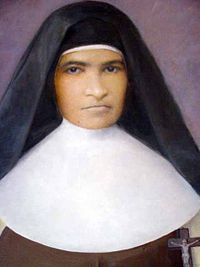 